What to do today1. Story timeGo to https://www.youtube.com/watch?v=QhI8duqNzas and listen to the reading of Willy the Champ by Anthony Browne.What things are the same in both this story and Willy the Wimp? What things are different?2. Descriptive writing using adjectives and adverbsWrite descriptive sentences about a character from Willy the Champ.First read about using adjectives and adverbs on Descriptive Writing.Follow the instructions and write a profile for a character in the story.3. Descriptive writing using prepositional phrasesLook carefully at the picture from the book of Willy and Millie in the Park. What odd or strange things can you see in the picture?Follow the instructions on Prepositional Phrases and write sentences containing prepositions about all the funny things you noticed.Now try this Fun-Time ExtraIn the book, it says that Willy’s three favourite things to do are reading, listening to music and walking in the park.What are your three favourite things to do? Draw and describe each of them on My three favourite things to do.Descriptive writing using adjectives and adverbsIn writing we use adjectives to describe nouns (things, objects, names). Often the adjectives come just before the noun:the funny picturea bright dayIf we have two adjectives next to each other we put a comma between them.a big , strong gorillasome tall , green treesSometimes the adjectives are further away from the noun.The pool was warm and blue.Willy woke up feeling brave and heroic.We also use adverbs to tell us a bit more about adjectives we have used.the very funny picturea really big, strong gorillaThe pool was extremely warm and amazingly blue.What to do:On the Profile page, draw a picture of either Willy, Millie or Buster Nose.Under the picture, write descriptive sentences about your character.Use adjectives and adverbs in your description.Remember to put a comma between two adjectives as needed.Try using some of these adverbs if you get stuck.This is a profile of...________________________________________________________________________________________________________________________________________________________________________________________________________________________________________________________________________________________________________________________________________________________________________________________________________________________________________________________________________________________________________________________________________________________________________________________________________________________________________________________________________Willy and Millie in the Park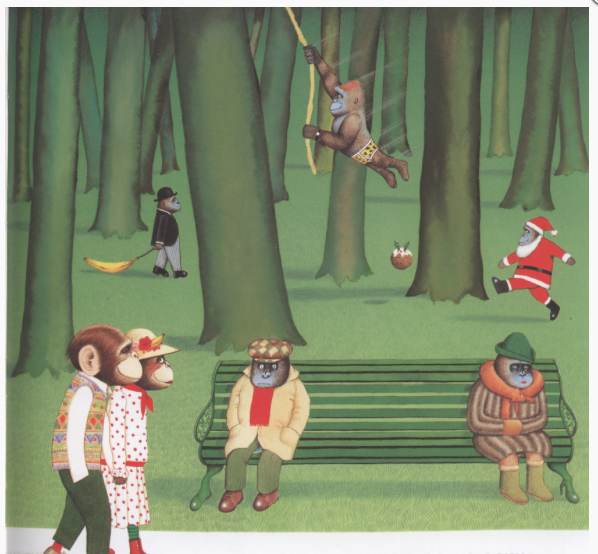 Prepositional Phrases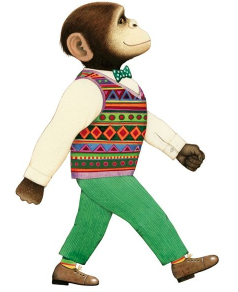 Describing where things are, we use prepositions to help us be specific.Shy Willie stood behind the brick wall.Millie sat quietly between Willy and her friend.The horrible gorilla gang swam in the pool.The preposition allows us to add a short phrase to a description.What to do:Choose one of the funny things going on in the picture and on In the Park...Write a sentence about it that includes a prepositional phrase: Tarzan is flying through the trees. Now do the same for all the other funny things you spotted.            Try to use a different preposition in each sentence.Can you use two prepositions in the same sentence? Tarzan is flying through the trees on a bright yellow rope.                                             In the Park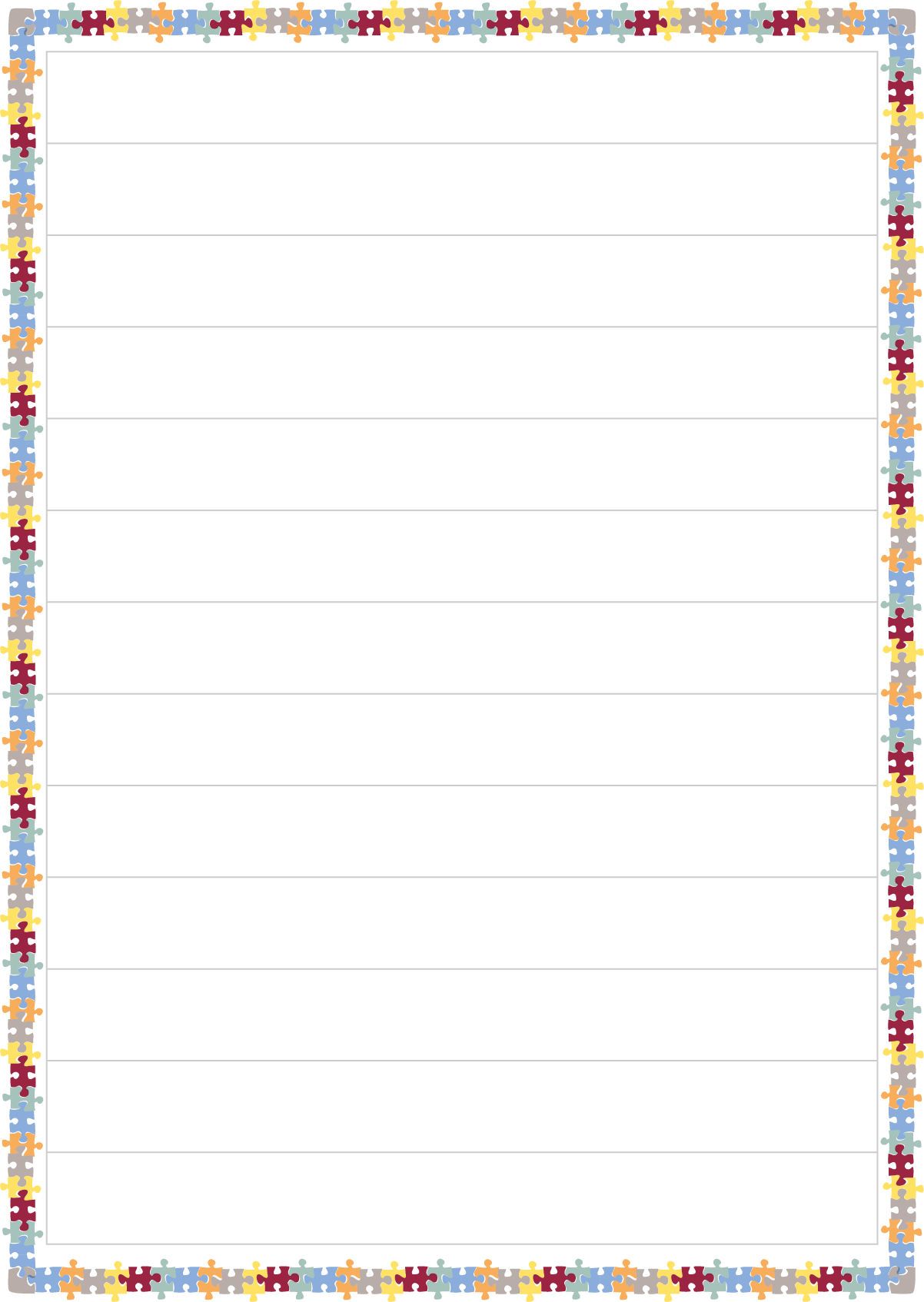 My three favourite things to do____________________________________________________________________________________________________________________________________________________________________________________________________________________________________________________________________________________________________________________________________really        quite         very extremely   amazingly       incredibly        impressively extraordinarily in     on     under     above     below     inside     next to     between     underneath     beside      through     with      over     behind     in front of     on top of      from